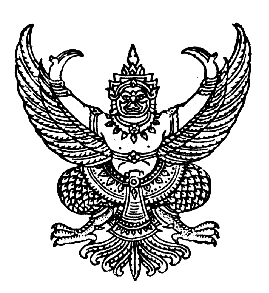 ประกาศองค์การบริหารส่วนตำบลศาลเจ้าไก่ต่อเรื่อง  ผลการปฏิบัติงานประจำปีงบประมาณ  2562.........................................................	ตามที่องค์การบริหารส่วนตำบลศาลเจ้าไก่ต่อ  ได้ตั้งงบประมาณไว้ในการพัฒนาด้านต่าง ๆ ตามข้อบัญญัติงบประมาณรายจ่ายประจำปีงบประมาณ 2562(ระหว่างวันที่ 1  ตุลาคม  2561  ถึงวันที่  30  กันยายน  2562)  นั้น  บัดนี้องค์การบริหารส่วนตำบลศาลเจ้าไก่ต่อ  ได้ดำเนินงานตามโครงการที่ตั้งงบประมาณไว้เสร็จเรียบร้อยแล้ว  ดังนั้น  จึงขอแจ้งผลการปฏิบัติงานตามข้อบัญญัติงบประมาณรายจ่ายประจำปีงบประมาณ  2562  ดังนี้ลำดับที่ชื่อโครงการพื้นที่ดำเนินการรายละเอียดโครงการงบประมาณ1.2..ก่อสร้างถนน คสล.ภายในหมู่บ้านก่อสร้างถนน คสล.ภายในหมู่บ้าน หมู่ที่ 1หมู่ที่ 2ผิวจราจรกว้าง 3.00 เมตร หนา 0.15 เมตร  ความยาว 260 เมตร หรือมีพื้นที่ คสล.ไม่น้อยกว่า 780 ตารางเมตรพร้อมไหล่ทางลูกรังข้างละ 0.20 เมตร พร้อมติดตั้งป้ายประชาสัมพันธ์โครงการสายบ้านวังทับเกวียน – วังมล(ช่วงบ้านนายสมบัติ – ไร่นายอ่อนศรี) ผิวจราจรกว้าง 4.00 เมตร หนา 0.15 เมตร ความยาว 73 เมตร หรือมีพื้นที่ คสล.ไม่น้อยกว่า 292 ตารางเมตร พร้อมไหล่ทางลูกรังข้างละ 0.50 เมตร พร้อมติดตั้งป้ายประชาสัมพันธ์398,000148,000ลำดับที่ชื่อโครงการพื้นที่ดำเนินการรายละเอียดโครงการงบประมาณ3456ก่อสร้างถนน คสล.ภายในหมู่บ้าน ก่อสร้างถนน คสล.ภายในหมู่บ้านก่อสร้างถนน คสล.ภายในหมู่บ้านก่อสร้างปรับปรุงถนนลาดยางผิวจราจรแบบแอสฟัสติกคอนกรีตภายในหมู่บ้านหมู่ที่ 2หมู่ที่ 5หมู่ที่ 8หมู่ที่ 10สายบ้านวังทับเกวียน – ไปบ้านวังปรางค์ (ช่วงไร่นายบาง) ผิวจราจรกว้าง 4.00 เมตร หนา 0.15 เมตร ความยาว 180 เมตร หรือมีพื้นที่ คสล. ไม่น้อยกว่า 720 ตารางเมตร พร้อมไหล่ทางลูกรังข้างละ 0.50 เมตร พร้อมติดตั้งป้ายประชาสัมพันธ์โครงการ สายบ้านวัดใหม่สามัคคี เขตติดต่อ หมู่ที่ 4 บ้านคลองสำราญ  ผิวจราจรกว้าง 4.00 เมตร หนา 0.15 เมตร ความยาว 195 เมตร หรือมีพื้นที่ คสล. ไม่น้อยกว่า 780 ตารางเมตรพร้อมไหล่ทางลูกรังข้างละ 0.50 เมตร พร้อมติดตั้งป้ายประชาสัมพันธ์โครงการเนินสวรรค์ – บ้านหนองชำนาญ (ช่วงต่อจากถนน คสล. – บ้านผู้ใหญ่สมศักดิ์) ผิวจราจรกว้าง 4.00 เมตร หนา 0.15 เมตร ความยาว 185 เมตร หรือมีพื้นที่ คสล.ไม่น้อยกว่า 740 ตารางเมตร ไหล่ทางลูกรังข้างละ 0.50 เมตร พร้อมติดตั้งป้ายประชาสัมพันธ์สายบ้านบุรีรัมย์ – บ้านหนองชำนาญ (ช่วงประปาหมู่บ้าน – บ้านกำนันเวก เย็นฉ่ำ) ผิวจราจรกว้าง 6.00 เมตร หนาเฉลี่ย 0.04 เมตร ความยาว 330 เมตร หรือมีพื้นที่ คสล.ไม่น้อยกว่า 1,980 พร้อมติดตั้งป้ายประชาสัมพันธ์374,000398,000378,000494,000ลำดับที่ชื่อโครงการพื้นที่ดำเนินการรายละเอียดโครงการงบประมาณ789ก่อสร้างถนน คสล.ภายในหมู่บ้าน ก่อสร้างถนน คสล.ภายในหมู่บ้านก่อสร้างถนน คสล.ภายในหมู่บ้านหนองไทรหมู่ที่ 10หมู่ที่ 11หมู่ที่ 12สายบ้านนายจำลอง – บ้านนายไพโรจน์ (ต่อจากถนน คสล.เดิม) ผิวจราจรกว้าง 4.00 เมตร หนา 0.15 เมตร ความยาว 75 เมตร หรือมีพื้นที่ คสล.ไม่น้อยกว่า 300 ตารางเมตรพร้อมไหล่ทางลูกรังข้างละ 0.50 เมตร พร้อมติดตั้งป้ายประชาสัมพันธ์สายวัดชุมมะนาว – บ้านโคกสังข์ (ช่วงบ้านนางพิสัย  ฉ่ำศรี – เขตอำเภอแม่วงก์) ผิวจราจรกว้าง 4.00 เมตร หนา 0.15 เมตร ความยาว 240 เมตรค หรือมีพื้นที่ คสล.ไม่น้อยกว่า 960 ตารางเมตรพร้อมไหล่ทางลูกรังข้างละ 0.50 เมตร พร้อมติดตั้งป้ายประชาสัมพันธ์สายสามแยกประปาบ้านนายประกอบ – บ้านนางสำรวย  ผิวจราจรกว้าง 4.00 เมตร หนา 0.15 เมตร ความยาว 240 เมตร หรือมีพื้นที่ คสล.ไม่น้อยกว่า 960 ตารางเมตรพร้อมไหล่ทางลูกรังข้างละ 0.50 เมตร พร้อมติดตั้งป้ายประชาสัมพันธ์148,000496,000496,000ลำดับที่ชื่อโครงการพื้นที่ดำเนินการรายละเอียดโครงการงบประมาณ101112131415ก่อสร้างถนน คสล.ภายในหมู่บ้านท่าตะโกก่อสร้างถนน คสล.ภายในหมู่บ้านตาคลีวางท่อเมนต์จ่ายน้ำประปาพีวีซี จัดกิจกรรมวันสำคัญต่าง ๆจัดซื้อชุดดับเพลิงและอุปกรณ์ประกอบเพื่อใช้ในการปฏิบัติการดับเพลิงฝึกอบรมเพื่อส่งเสริมสร้างความรู้เกี่ยวกับการกู้ชีพ(การปฐมพยาบาลเบื้องต้น)หมู่ที่ 6หมู่ที่ 9หมู่ที่ 2อบต.ศาลเจ้าไก่ต่ออบต.ศาลเจ้าไก่ต่ออบต.ศาลเจ้าไก่ต่อ(ช่วงบ้านนายฉลอง – บ้านนายสายัณ) ผิวจราจรกว้าง 4.00 เมตร หนา 0.15 เมตร ความยาว 200 เมตร หรือมีพื้นที่ คสล.ไม่น้อยกว่า 800 ตารางเมตรพร้อมไหล่ทางลูกรังข้างละ 0.50 เมตร พร้อมติดตั้งป้ายประชาสัมพันธ์โครงการ(ช่วงบ้านนางสนิท – บ้านนายมินทร์) ผิวจราจรกว้าง 4.00 เมตร หนา 0.15 เมตร ความยาว 200 เมตร หรือมีพื้นที่ คสล. ไม่น้อยกว่า 800 เมตร ตารางเมตรพร้อมไหล่ทางลูกรังข้างละ 0.50 เมตร พร้อมติดตั้งป้ายประชาสัมพันธ์โครงการขนาดเส้นผ่าศูนย์กลาง 3 นิ้วและเส้นผ่าศูนย์กลาง 2 นิ้ว ชนิดแข็งปลาย ชั้นคุณภาพ 8.5 ความยาวรวม 810 เมตร ณ ประปาหมู่บ้านวัดศรีทรงธรรม(ช่วงบ้านเหนือ – บ้านนา)จัดกิจกรรมวันสำคัญต่าง ๆจัดซื้อชุดดับเพลิงและอุปกรณ์ประกอบเพื่อใช้ในการปฏิบัติการดับเพลิงฝึกอบรมเพื่อส่งเสริมสร้างความรู้เกี่ยวกับการกู้ชีพ(การปฐมพยาบาลเบื้องต้น)416,000407,00097,00025,18093,0006,880ลำดับที่ชื่อโครงการพื้นที่ดำเนินการรายละเอียดโครงการงบประมาณ161718192021222324ค่าจ้างที่ปรึกษาเพื่อวิจัย ประเมินผล หรือพัฒนาระบบต่าง ๆ ซึ่งมิใช่เพื่อการจัดหาหรือปรับปรุงครุภัณฑ์ที่ดินและ/หรือสิ่งก่อสร้างก่อสร้างอาคารโรงจอดรถอบต.ศาลเจ้าไก่ต่อฝึกอบรมอาชีพเสริมให้กลุ่มแม่บ้านและประชาชนทั่วไป หมู่ที่ 1-12ฝึกอบรมให้ความรู้เกษตรกรเกี่ยวกับใช้ปุ๋ยอย่างถูกวิธีสนับสนุนเบี้ยยังชีพคนพิการที่มีฐานะยากจนสนับสนุนเบี้ยยังชีพคนชราที่มีฐานะยากจนสนับสนุนเบี้ยยังชีพผู้ป่วยเอดส์ควบคุมและป้องกันโรคไข้เลือดออกร่วมกิจกรรมการแข่งขันกีฬา อปท.ลาดยาวเกมส์อบต.ศาลเจ้าไก่ต่ออบต.ศาลเจ้าไก่ต่ออบต.ศาลเจ้าไก่ต่ออบต.ศาลเจ้าไก่ต่อหมู่ที่ 1 – 12หมู่ที่ 1 – 12หมู่ที่ 1 – 12หมู่ที่ 1 – 12อบต.ศาลเจ้าไก่ต่อเพื่อจ่ายเป็นค่าจ้างองค์กรหรือสถาบันที่เป็นกลาง สำรวจความพึงพอใจของประชาชนที่มารับบริการจากองค์การบริหารส่วนตำบลก่อสร้างอาคารโรงจอดรถ อบต.ศาลเจ้าไก่ต่อ ขนาดกว้าง 5.00 เมตร ยาว 15.00 เมตรจำนวน 1 หลังฝึกอบรมอาชีพเสริมให้กลุ่มแม่บ้านและประชาชนทั่วไป หมู่ที่ 1-12ฝึกอบรมให้ความรู้เกษตรกรเกี่ยวกับใช้ปุ๋ยอย่างถูกวิธีสนับสนุนเบี้ยยังชีพคนพิการที่มีฐานะยากจนสนับสนุนเบี้ยยังชีพคนชราที่มีฐานะยากจนสนับสนุนเบี้ยยังชีพผู้ป่วยเอดส์หมู่ที่ 1 – 12เพื่อจ่ายเป็นค่าใช้จ่ายในการเข้าร่วมกิจกรรมการแข่งขันกีฬาโดยจัดส่งนักกีฬาและประชาชนเข้าร่วมการแข่งขัน18,000265,00014,0856,8002,567,2009,776,40051,000    60,60477,400ลำดับที่ชื่อโครงการพื้นที่ดำเนินการรายละเอียดโครงการงบประมาณ25262728293031สนับสนุนค่าอาหารกลางวันให้แก่โรงเรียนในเขต อบต.ส่งเสริมกิจกรรมด้านกีฬากลุ่มของโรงเรียนอุดหนุนกิจกรรมเข้าค่ายพุทธบุตรเฉลิมพระเกียรติอุดหนุนโครงการจัดกิจกรรมเข้าค่ายลูกเสือโรงเรียนประถมและมัธยมอุดหนุนโครงการจัดกิจกรรมวันเด็กแห่งชาติจัดตั้งโรงเรียนผู้สูงอายุจัดซื้อเครื่องถ่ายเอกสารโรงเรียนในเขต อบต.ศาลเจ้าไก่ต่อโรงเรียนในเขต อบต.ศาลเจ้าไก่ต่อโรงเรียนบ้านโพธิ์ศรีสามัคคีโรงเรียนบ้านบุรีรัมย์โรงเรียนในเขต อบต.ศาลเจ้าไก่ต่ออบต.ศาลเจ้าไก่ต่ออบต.ศาลเจ้าไก่ต่อเพื่อจ่ายเป็นค่าอาหารกลางวันเพื่อแก้ไขปัญหานักเรียนที่มีทุพโภชนาการ ปีการศึกษาที่ 2/2561เพื่อจ่ายเป็นค่าใช้จ่ายโครงการขอรับเงินอุดหนุนในการดำเนินการโครงการจัดกิจกรรมแข่งขันกีฬาสีของโรงเรียนในเขต อบต.ศาลเจ้าไก่ต่อเพื่อจ่ายเป็นค่าใช้จ่ายโครงการขอรับเงินอุดหนุนในการดำเนินการโครงการจัดกิจกรรมเข้าค่ายพุทธบุตรเฉลิมพระเกียรติ โรงเรียนประถมและมัธยมเพื่อจ่ายเป็นค่าใช้จ่ายโครงการขอรับเงินอุดหนุนในการดำเนินการโครงการจัดกิจกรรมเข้าค่ายลูกเสือโรงเรียนประถมและมัธยมเพื่อจ่ายเป็นค่าใช้จ่ายโครงการขอรับเงินอุดหนุนในการดำเนินการโครงการจัดกิจกรรมวันเด็กแห่งชาติของโรงเรียนเพื่อจ่ายเป็นค่าป้ายโครงการจำนวน 2 เครื่อง512,000 35,000 65,000    50,00020,000 400   237,000 ลำดับที่ชื่อโครงการพื้นที่ดำเนินการรายละเอียดโครงการงบประมาณ323334 35 3637 38 39 40 4142 43                         จัดซื้อเครื่องปรับอากาศอุดหนุนอาหารกลางวันศูนย์พัฒนาเด็กเล็กอุดหนุนโครงการพัฒนาสาธารณสุขมูลฐานในเขตอบต.เครื่องปรับอากาศแบบแยกส่วนขนาด 18,000 บีทียูตู้เก็บเอกสารแบบ 2 บานพับตู้เหล็กเก็บเอกสารแบบ 2 บานเลื่อน มอก.เก้าอี้แบบมีพนักพิงบุนวมตู้เย็นตั้งพื้น ขนาด 7 คิวกล้องวัดมุมอลิคทรอนิคส์ 5 ฟิลิปดา ยี่ห้อ pentex ชุดทดสอบความเข้มเหลวคอนกรีตล้อวัดระยะเครื่องอ่านบัตรแบบเอนกประสงค์อบต.ศาลเจ้าไก่ต่อศูนย์พัฒนาเด็กเล็กในเขต อบต.ศาลเจ้าไก่ต่ออบต.ศาลเจ้าไก่ต่ออบต.ศาลเจ้าไก่ต่ออบต.ศาลเจ้าไก่ต่ออบต.ศาลเจ้าไก่ต่ออบต.ศาลเจ้าไก่ต่ออบต.ศาลเจ้าไก่ต่ออบต.ศาลเจ้าไก่ต่ออบต.ศาลเจ้าไก่ต่ออบต.ศาลเจ้าไก่ต่ออบต.ศาลเจ้าไก่ต่อจำนวน 1 เครื่องเพื่อจ่ายเป็นค่าจ้างจัดทำอาหารกลางวันสำหรับเลี้ยงเด็กอนุบาล 3 ขวบ ของศูนย์พัฒนาเด็กเล็ก จำนวน 4 ศูนย์อุดหนุนโครงการพัฒนาสาธารณสุขมูลฐานในเขต อบต.ศาลเจ้าไก่ต่อจำนวน 1 เครื่องจำนวน  4  ตู้จำนวน  2  ตู้จำนวน  1  ตัวจำนวน  2  หลังจำนวน 1  ตัวจำนวน 2  ชุดจำนวน  1  ตัวจำนวน  7  เครื่อง54,000277,90040,000  28,600  22,0007,000 4,000  18,400    109,000  18,00015,000   4,900                                                   